MALZEME/HİZMET ALIMI İSTEK FORMU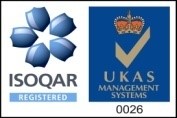 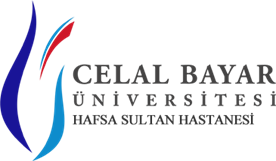 (……PLASTİK,REKONSTRÜKTİF ve ESTETİK CERRAHİ……..)* İstekte Bulunan Birim İsmi YazılacakSN.Malzemenin AdıMiktarıÖlçü Birimiİsteğin yaklaşık kullanım süresiİstek NedeniDepo Stok DurumuDepo Stok DurumuE(Varsa) n Son AlımSN.Malzemenin AdıMiktarıÖlçü Birimiİsteğin yaklaşık kullanım süresiİstek NedeniMiktarıFiyatıTarihSUT KoduSUT Fiyatı 1Titanyum mini plak 4 delikli4adet...OPERASYON…. / …. / 201.. …. / …. / 201..QR5420150 tl2Titanyum mini plak 4 delikli barlı4  adetOPERASYON…. / …. / 201.. …. / …. / 201..QR5440200 tl3Titanyum mini plak L şekilli3adetOPERASYON…. / …. / 201.. …. / …. / 201..QR5580300 tl4Titanyum mikroorbital plak 6 delikli 2adetOPERASYON…. / …. / 201.. …. / …. / 201..QR5380300 tl5Titanyum mikro plak 5-10 delikli 1adetOPERASYON…. / …. / 201.. …. / …. / 201..QR5300270tl6Orbital kesilebilen mesh plak1adetOPERASYON…. / …. / 201.. …. / …. / 201..QR5070360 tl7Titanyum mini vida40adetOPERASYON…. / …. / 201.. …. / …. / 201..QR518065 tl8Titanyum mikro vida20adetOPERASYON…. / …. / 201.. …. / …. / 201..QR512065tl                                     .Dr.Öğrt. Görevlisi.Z. Ulaş BALİ* İstemde Bulunan Ad Soyad                                     .Dr.Öğrt. Görevlisi.Z. Ulaş BALİ* İstemde Bulunan Ad Soyad                                     .Dr.Öğrt. Görevlisi.Z. Ulaş BALİ* İstemde Bulunan Ad Soyad                                     .Dr.Öğrt. Görevlisi.Z. Ulaş BALİ* İstemde Bulunan Ad Soyad                                     .Dr.Öğrt. Görevlisi.Z. Ulaş BALİ* İstemde Bulunan Ad SoyadSN.Malzemenin AdıMi kt arıÖlçü Birimiİsteğin yaklaşık kullanım süresiİstek NedeniDepo Stok DurumuDepo Stok DurumuE(Varsa) n Son AlımSN.Malzemenin AdıMi kt arıÖlçü Birimiİsteğin yaklaşık kullanım süresiİstek NedeniMiktarıFiyatıTarihSUT KoduSUT Fiyatı 9MİKRO PLAK, TİTANYUM, DÜZ, (5-10 delikli) 2adet...OPERASYON…. / …. / 201.. …. / …. / 201..QR5300270tl10MİNİ PLAK, TİTANYUM,  DÜZ (11-20 delikli) 2    adetOPERASYON…. / …. / 201.. …. / …. / 201..QR5540300tl11MİNİ PLAK, TİTANYUM, T/ÇİFT-T-/H şekilli2adetOPERASYON…. / …. / 201.. …. / …. / 201..QR5620300tl12MİNİ PLAK, TİTANYUM,  -X- şekilli4adetOPERASYON…. / …. / 201.. …. / …. / 201..QR5660300tl13MİNİ PLAK, TİTANYUM,  DÜZ/KOMPRESYON, BARLI (5-10 delikli)1. adetOPERASYON…. / …. / 201.. …. / …. / 201..QR5480270 tl14MİNİ PLAK, TİTANYUM,  DÜZ (5-10 delikli) 1adetOPERASYON…. / …. / 201.. …. / …. / 201..QR5460250 tl15…. / …. / 201.. …. / …. / 201..16…. / …. / 201.. …. / …. / 201..                                      Dr.Öğrt. Görevlisi.Z. Ulaş BALİ* İstemde Bulunan Ad Soyad                                      Dr.Öğrt. Görevlisi.Z. Ulaş BALİ* İstemde Bulunan Ad Soyad                                      Dr.Öğrt. Görevlisi.Z. Ulaş BALİ* İstemde Bulunan Ad Soyad                                      Dr.Öğrt. Görevlisi.Z. Ulaş BALİ* İstemde Bulunan Ad Soyad                                      Dr.Öğrt. Görevlisi.Z. Ulaş BALİ* İstemde Bulunan Ad Soyad